τΟ ΣΕΜΙΝΑΡΙΟ της ΕΡΜΟΥΠΟΛΗΣ ΓΙΑ ΤΗΝ ΚΟΙΝΩΝΙΑ της ΠΛΗΡΟΦΟΡΙΑΣ ΚΑΙ ΤΗΝ ΟΙΚΟΝΟΜΙΑ ΤΗΣ ΓΝΩΣΗΣ 202015ος ΧΡΟΝΟΣ ΤΟΥ ΣΕΜΙΝΑΡΙΟΥΣΥΝΔΙΟΡΓΑΝΩΤΕΣΟμάδα INFOSTRAG του Εργαστηρίου Βιομηχανικής και Ενεργειακής Οικονομίας του ΕΜΠinfostrag.gr / liee.ntua.grΕπιμελητήριο Κυκλάδωνhttps://www.e-kyklades.grKonrad Adenauer Stiftung Greece - Cyprushttps://www.kas.de/web/griechenlandΟργανισμός Ανοιχτών Τεχνολογιών – ΕΕΛ/ΛΑΚeellak.ellak.grΠρόγραμμα Invent ICThttp://inventict.gr/ Επιστημονική και Οργανωτική Επιτροπή Σεμιναρίου:Γιάννης Καλογήρου, Θεόδωρος Καρούνος, Άγγελος Τσακανίκας, Παναγιώτης Παναγιωτόπουλος, Ευάγγελος Σιώκας, Γεώργιος ΣιώκαςΣυνεδριακή Αίθουσα του Επιμελητηρίου Κυκλάδων, Ερμούπολη (Σύρου)Δυνατότητα Συμμετοχής και μέσω ΔιαδικτύουΠαρασκευή 17 Ιουλίου - Κυριακή 19 Ιουλίου Παρασκευή 17 Ιουλίου, πρωί (10:00 – 13:30)Η κρίση του Covid-19 και η επίδρασή της στον Ψηφιακό Μετασχηματισμό του Κράτους και της Οικονομίας (Μέρος Α)Συντονιστής: Άγγελος Τσακανίκας (ΕΜΠ)ΔΑΝΑΗ ΔΙΑΚΟΥΛΑΚΗ (ΕΜΠ) Η εξέλιξη της Πανδημίας στην Ευρώπη μέσα από αριθμούςΔέσποινα Μητροπούλου (Οργανισμός Ανοιχτών Τεχνολογιών - ΕΕΛΛΑΚ), Κώστας Παπαδήμας (Οργανισμός Ανοιχτών Τεχνολογιών - ΕΕΛΛΑΚ) Ανοιχτές Τεχνολογίες στην Εκπαίδευση: Ο 2ος Πανελλήνιος Διαγωνισμός  Παναγιώτης Αγγελόπουλος (Οργανισμός Ανοιχτών Τεχνολογιών - ΕΕΛΛΑΚ) Νέα Μοντέλα Εκπαίδευσης: Εμπειρία που αποκτήθηκε και προοπτικές για την μετά Covid-19 εποχή Νίκος ΤζιμΟπουλος (ΕΥΥ eTwinning)Η συνεισφορά του eTwinning στην εκπαιδευτική κοινότητα στην εποχή του Covid-19Γιάννης ΓιανναρΑκης (ΣΕΚΕΕ) Η καινοτομία στην εποχή της Πανδημίας: Ψηφιακή έκρηξη δημιουργικότητας με καταλύτη τον COVID-19  Παναγιώτης Κρανιδιώτης (Οργανισμός Ανοιχτών Τεχνολογιών - ΕΕΛΛΑΚ) Digital Twins στην Ναυτιλιακή Βιομηχανία ΓΙΏΡΓΟΣ ΟΙΚΟΝΟΜΊΔΗΣ (ΔΗΜΟΣ ΛΑΡΙΣΑΣ) Mind of a State  Παρασκευή 17 Ιουλίου, απόγευμα (18:00 – 21:30)Η κρίση του Covid-19 και η επίδρασή της στον Ψηφιακό Μετασχηματισμό του Κράτους και της Οικονομίας (Μέρος Β)Συντονιστής: Θεόδωρος Καρούνος (ΕΜΠ)Κωστής Μοχιανάκης (Δήμος Ηρακλείου Κρήτης) Ο ρόλος της Ηλεκτρονικής διακυβέρνησης στην αντιμετώπιση της κρίσης του covid-19  Γιώργος ΝτΑνης (Δήμος Ηγουμενίτσας) Ο Ρόλος της Τοπικής Αυτοδιοίκησης στην κρίση του Covid-19 και η επιτακτική ανάγκη για ψηφιακό μετασχηματισμόΓιάννης Κοψαχείλης (Αποκεντρωμένη Διοίκηση Μακεδονίας - Θράκης), Θεοχάρης Μανουσαρίδης (Timeless), Θεμιστοκλής Λιακόπουλος (Οικονομολόγος – Σύμβουλος Τοπικής Αυτοδιοίκησης) Ανοικτή πλατφόρμα διακίνησης εγγράφων μεταξύ διαφορετικών τοπικών ΣΗΔΕ (Συστημάτων Ηλεκτρονικής Διακίνησης Εγγράφων)Πρόδρομος ΤσιαβΟς (Ίδρυμα Ωνάση & Οργανισμός Ανοιχτών Τεχνολογιών - ΕΕΛΛΑΚ)Πως Μπορούμε να Δημιουργήσουμε Οικολογίες Καινοτομίας: Η Προσέγγιση του Ιδρύματος ΩνάσηΝίκος Καραμπέκιος (ΕΚΤ)COVID-19 και νέοι Έλληνες ερευνητές. Η επίδραση της πανδημίας στην ερευνητική τους δραστηριότηταΠέτρος Στεφανέας (ΕΜΠ)Μαθηματικά μοντέλα και πανδημία - Ζητήματα ορθότητας και επαλήθευσής τους Σάββατο 18 Ιουλίου, πρωί (10:00 – 11:00)H 4η Βιομηχανική Επανάσταση πριν και μετά την κρίση του Covid-19: Επιπτώσεις, μαθήματα, προκλήσεις και ευκαιρίες για την Ευρώπη και την Ελλάδα    Συντονιστής: Γιάννης Καλογήρου (ΕΜΠ)Keynote SpeakerΟΡΕΣΤΗΣ ΤΕΡΖΙΔΗΣ (Karlsruhe Institute of Technology) Σάββατο 18 Ιουλίου, πρωί (11:00 – 13:30)Οι επιχειρηματικές ευκαιρίες και τα νέα επιχειρηματικά μοντέλα που δημιουργούνται από την κρίση του Covid-19 μέσω και της αξιοποίησης της έρευναςΣυντονιστής: Γιάννης Καλογήρου (ΕΜΠ)ΒΑΓΓΕΛΗΣ ΣΙΩΚΑΣ (ΕΜΠ), ΕΛΕΝΗ ΜΗΤΣΕΑ (ΕΜΠ) Απολογισμός του προγράμματος υποστήριξης επιχειρηματικών σχημάτων Invent ICT, 2016-2020ΠΑΡΟΥΣΙΑΣΗ 4 ΚΑΙΝΟΤΟΜΩΝ ΕΠΙΧΕΙΡΗΜΑΤΙΚΩΝ ΣΧΗΜΑΤΩΝ ΤΗΣ ΘΕΡΜΟΚΟΙΤΙΔΑΣ ΕΠΙ.ΝΟΩ ΚΑΙ Η ΔΡΑΣΗ ΤΟΥΣ ΣΤΟ ΠΛΑΙΣΙΟ ΤΟΥ COVID-19σταυροσ σκαρλησ (e-Kinesis)γιωργοσ καρακατσανησ (Evotropia)κωνσταντια ζαρκογιαννη (SMARTY)ΠΑΝΑΓΙΩΤΗΣ ΜΑΝΔΟΥΛΙΔΗΣ (Voltage Stability Monitoring Tools)ΑΓΓΕΛΟΣ Τσακανίκας (ΕΜΠ-ΙΟΒΕ)Ο τομέας της υγείας στην Ελλάδα: Ευκαιρίες και προκλήσεις στην μετά Covid εποχή Ελι Κατσίρη (Siba iot)Η συμβολή της παρακολούθησης της ποιότητας του αέρα μέσω αισθητήρων στην αντιμετώπιση της πανδημίαςΣάββατο 18 Ιουλίου, απόγευμα (18:00 – 21:30)Η κρίση του Covid-19 και το ζήτημα της Παγκοσμιοποίησης της Οικονομίας, των Παγκόσμιων Αλυσίδων Αξίας (GVCs), της Κινητικότητας των Ανθρώπων, Αγαθών και ΥπηρεσιώνΣυντονιστής: Γιάννης Καλογήρου (ΕΜΠ)Keynote SpeakerΝΙΚΟΣ ΒΟΝΟΡΤΑΣ (George Washington University) What has happened to globalization? Structural reshaping, GVC resilience, future prospectsΆγγελος Τσακανίκας (ΕΜΠ), Μιχάλης Βασιλειάδης (ΙΟΒΕ), Πέτρος Δήμας (ΕΜΠ) GLOBALINTO Input-Output Intangibles Database: Μια καινοτόμος προσέγγιση στην ποσοτικοποίηση των άυλων περιουσιακών στοιχείωνΓιάννης Καλογήρου (ΕΜΠ), Άγγελος Τσακανίκας (ΕΜΠ), Αιμιλία Πρωτόγερου (ΕΜΠ), Παναγιώτης Παναγιωτόπουλος (ΕΜΠ) Η ενίσχυση της διαρθρωτικής ανταγωνιστικότητας της χώρας μέσω της ενδυνάμωσης της λειτουργίας των βασικών αξόνων του τετραγώνου της οικονομίας της γνώσηςνικοσ διακουλακησ (Σύμβουλος Επενδύσεων, Πρώην Ειδικός Γραμματέας Υπ. Ανάπτυξης) Δομές και Μηχανισμοί εφαρμογής των Αναπτυξιακών ΠρογραμμάτωνΕυγενία Τοπάλογλου (ΕΜΠ), Πέτρος Δήμας (ΕΜΠ)Ανάλυση της αλυσίδας αξίας του κλάδου τροφίμων, ποτών και προϊόντων καπνού στην ΕλλάδαΚυριακή 19 Ιουλίου, πρωί (10:30-11:15)Συντονιστής: Άγγελος Τσακανίκας (ΕΜΠ)Μαρία Καββαδία (European University Institute) Η πανδημία μιας «νέας» ασθένειας: Ιστορικές συνέχειες και ασυνέχειεςΚυριακή 19 Ιουλίου, πρωί (11:15-12:30)Συμπεράσματα του Σεμιναρίου:  Γενική Συζήτηση Συντονιστές: Γιάννης Καλογήρου, Θεόδωρος Καρούνος και Άγγελος Τσακανίκας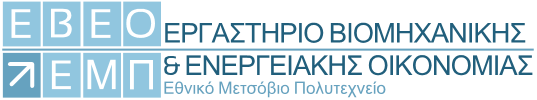 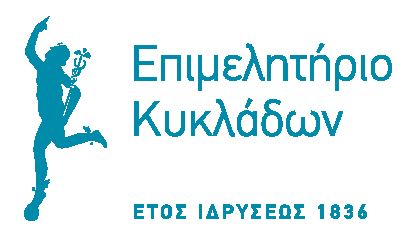 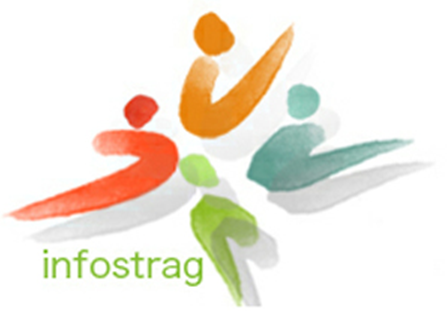 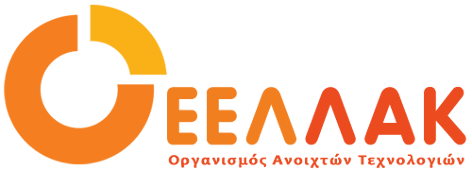 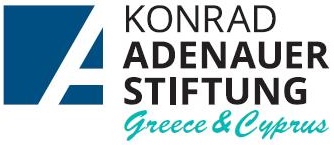 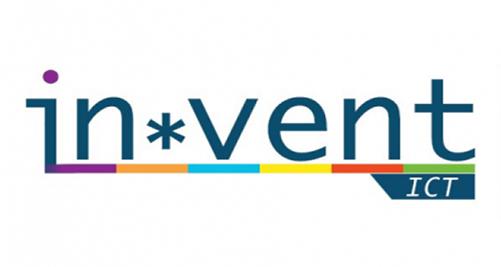 Στοιχεία Επικοινωνίας:Εργαστήριο Βιομηχανικής και Ενεργειακής Οικονομίας, Σχολή Χημικών Μηχανικών, Εθνικό Μετσόβιο Πολυτεχνείο, Πολυτεχνειούπολη Ζωγράφου, Ηρώων Πολυτεχνείου 9, 15780 Ζωγράφου, ΕλλάδαΤηλέφωνο: +30 210 772 -3200, -3295, -3283   Fax : +30 210  772 3155Email: liee@chemeng.ntua.gr, www.liee.ntua.gr / www.infostrag.gr 